Kérelem vízi létesítmény vízjogi fennmaradási engedélyéhez1. Kérelmező adatai:Név (és születési név):	Születési hely, idő:	Anyja neve:	Állandó lakóhely:	Elérhetőség (telefonszám, e-mail cím):	 vízi létesítmény (kút) helye:Irányítószám:	Település:	Közterület neve és jellege:	Házszám:	Helyrajzi szám:	Koordináták:	földrajzi szélesség:	földrajzi hosszúság:		vagy X:	Y:	3. Fennmaradási engedélyhez szükséges feltételek:Létesítés időpontja 2018. december 21. napja előtti:	igen	nemA vízbázisok, a távlati vízbázisok, valamint az ivóvízellátást szolgáló vízilétesítmények védelméről szóló kormányrendelet* szerint kijelölt, kijelölés alatt álló, illetve előzetesen lehatárolt belső, külső és hidrogeológiai védőidom, védőterület, valamint karszt- vagy rétegvízkészlet igénybevétele, érintettsége:	igen	nemÉves vízigénybevétel:	m3 (legfeljebb 500 m3/év!)Üzemeléshez felhasznált vízkészlet jellege:	talajvízkészlet/parti szűrésű vízkészletA kút épülettel vagy annak építésére jogosító hatósági határozattal, egyszerű bejelentéssel rendelkező ingatlanon van:	igen	nemA kút használója magányszemély:	igen	nemVízhasználat célja:	háztartási vízigény/házi ivóvízigényGazdasági célú vízigény: 	igen	nem vízi létesítmény (kút) műszaki adatai:talpmélység (terepszint alatt, méterben):	méternyugalmi vízszint (terepszint alatt, méterben):	méterFúrt kút esetében:iránycső anyaga:	átmérője:	rakathossz:	csövezet anyaga:	átmérője:	rakathossz:	szűrőzött szakasz mélységköze:	átmérője:	típusa:	Ásott kút esetében:kútfalazat anyaga:	átmérője:	(mm/mm)vízbeáramlás helye (nyitott kúttalp, nyitott falazat): 	helye:	(m-m)Fúrt kút esetében a kút-felsőrész kialakítása: akna, kútház, kútszekrény, kútsapka (aláhúzandó)Ásott kút esetében a kút lezárása: fedlap, anyaga:	.A használat során keletkező szennyvíz mennyisége, elhelyezése:	 vízi létesítmény (kút) egyéb adatai:A kút távolsága utcafronttól:	m, lakóépülettől:	m, ásott kúttól:	m,szikkasztótól:	mA kút távolsága a szomszédos telkektől:		helyrajzi számú telektől:	m,		helyrajzi számú telektől:	m,		helyrajzi számú telektől:	m.A kút használata: naponta	m3 /idényben:	(tól-ig) max.	m3A víz kitermelése centrifugál/búvár/kézi szivattyúval történik, szabadon folyik ki (aláhúzandó). A víz 	m hosszú,	mm átmérőjű (acél, műanyag) vezetéken jut el a házi, illetve a locsolást biztosító vízellátó berendezésig, amely	került elhelyezésre.6. Nyilatkozat:Alulírott építtető / tulajdonos nyilatkozom, hogy a kérelmemben közölt adatok a valóságnak megfelelnek, a kút úgy került kialakításra, hogy abba a felszínről szennyeződés vagy csapadékvíz nem kerülhet.Csörög, 2023.		kérelmező aláírása	aláírás*** 123/1997. (VII. 18.) Korm. rendelet a vízbázisok, a távlati vízbázisok, valamint az ivóvízellátást szolgáló vízilétesítmények védelméről** fúrt kút esetében a jogosultsággal rendelkező kivitelező; fennmaradási vagy létesítési engedéllyel nem rendelkező kút üzemeltetési engedélye iránti kérelem esetében a felszín alatti vízkészletekbe történő beavatkozás és a vízkútfúrás szakmai követelményeiről szóló 101/2007. (XII. 23.) KvVM rendelet 13. §-ban megjelölt szakemberA kérelemhez csatolt mellékletek:฀a tényleges megvalósulási állapotot tartalmazó egyszerű, legalább A4 méretű terv (akár a kérelmező által elkészítve)฀fényképfelvétel a kútról és környezetéről฀ivóvízcélú felhasználás esetén a vizek hasznosítását, védelmét és kártételeinek elhárítását szolgáló tevékenységekre és létesítményekre vonatkozó általános szabályokról szóló 147/2010. (IV. 29.) Korm. rendelet szerinti vízminőség-vizsgálat eredménye฀fúrt kút esetében a felszín alatti vízkészletekbe történő beavatkozás és a vízkútfúrás szakmai követelményeiről szóló 101/2007. (XII. 23.) KvVM rendelet 13. § (2) bekezdésének való megfelelés igazolása.Ásott kút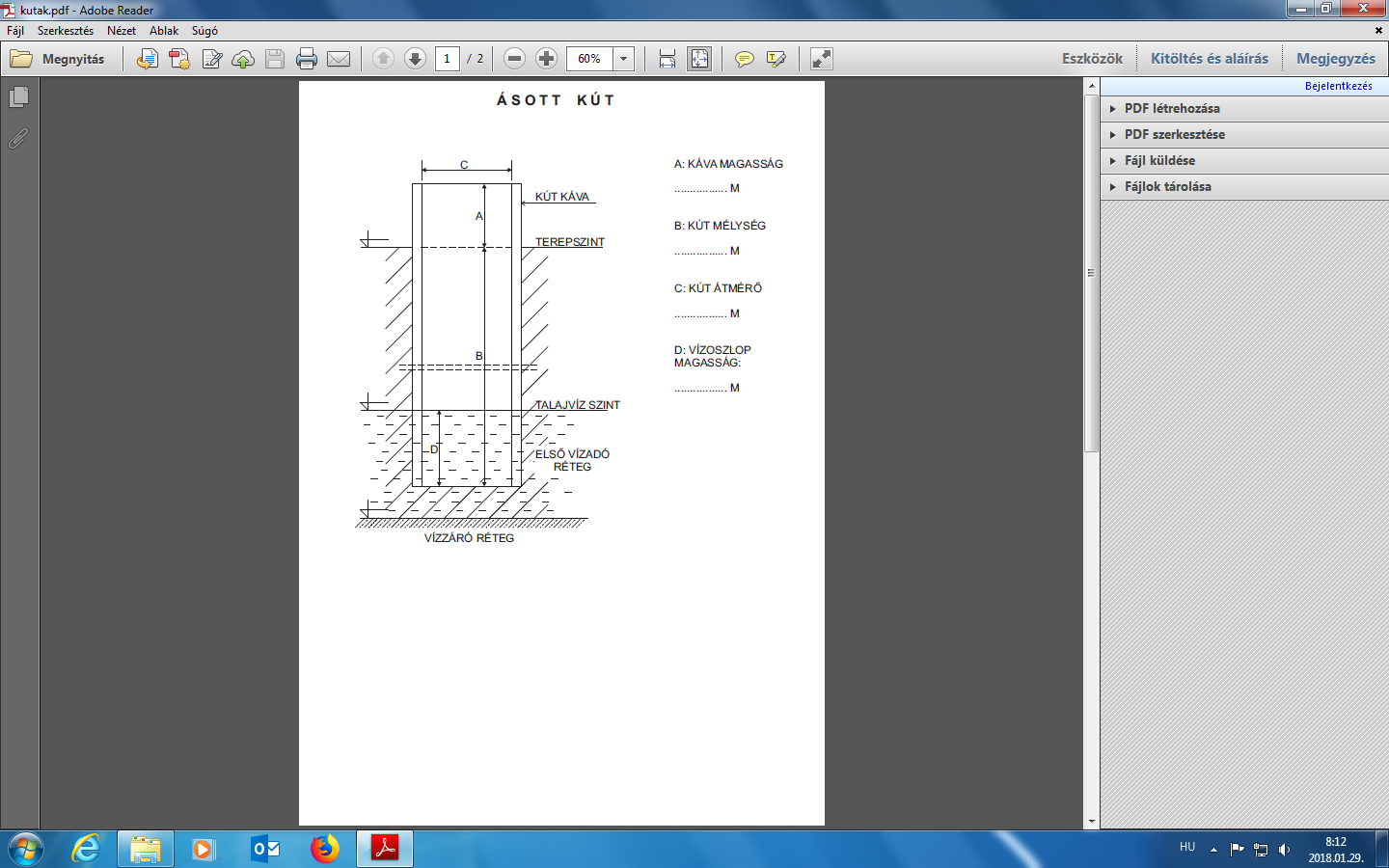 *ha ismertFúrt kút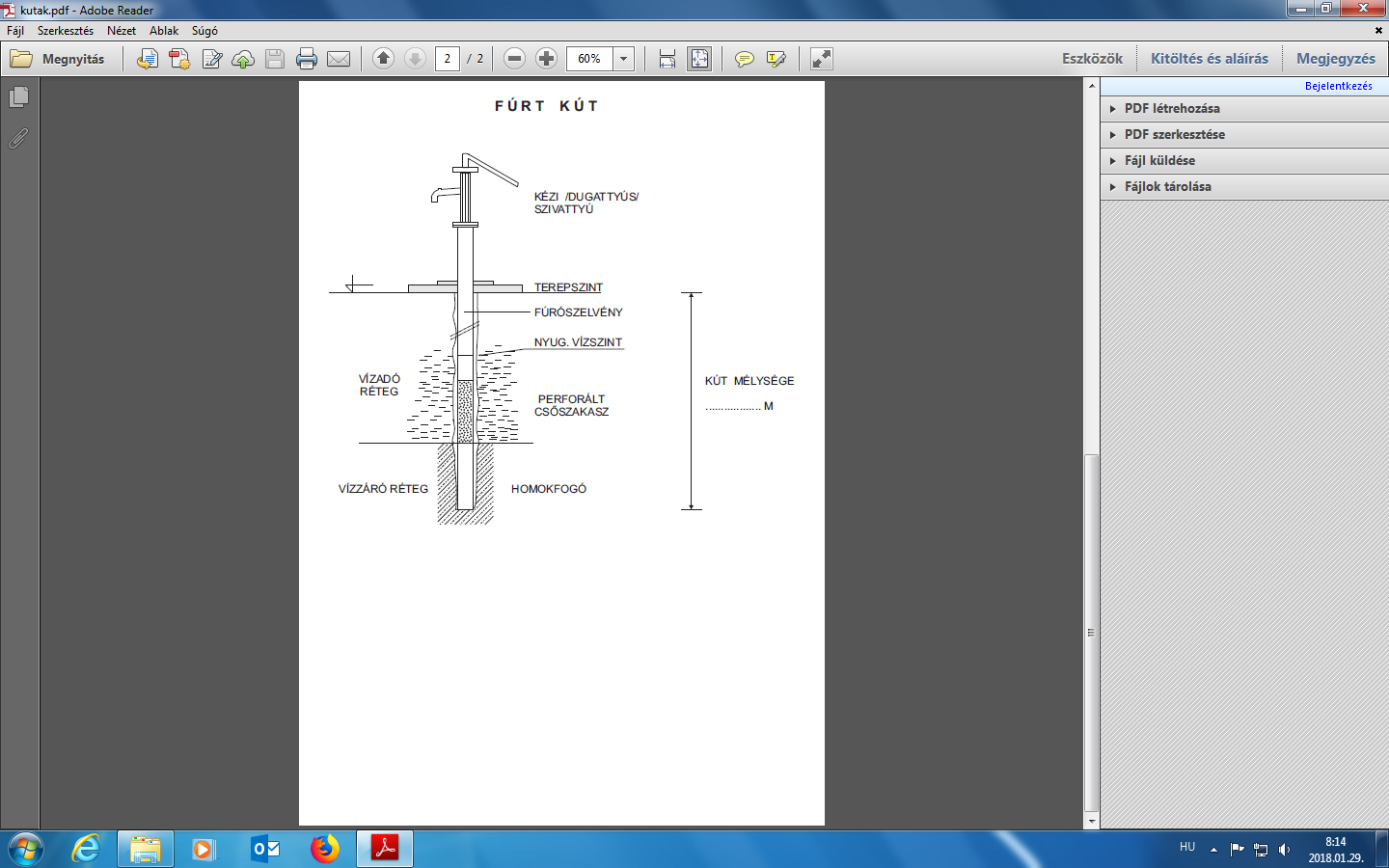 *ha ismertNév:Cím:Hrsz.: Tel.: Kútásás időpontja*:Kútásó neve*:Tulajdonos aláírásaTulajdonos aláírásaKútásó aláírása*Kútásó aláírása*Név:Cím:Hrsz.: Tel.: Kútfúrás időpontja*:Kútfúró neve*:Tulajdonos aláírásaTulajdonos aláírásaKútfúró aláírása*Kútfúró aláírása*